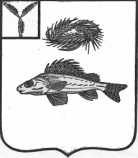    АДМИНИСТРАЦИЯЕРШОВСКОГО МУНИЦИПАЛЬНОГО   РАЙОНА САРАТОВСКОЙ ОБЛАСТИПОСТАНОВЛЕНИЕот_  08.02.2024____   №     __135______________г. Ершов     Руководствуясь  Уставом  Ершовского муниципального района и Уставом муниципального образования город Ершов Саратовской области,  администрация Ершовского муниципального района ПОСТАНОВЛЯЕТ:   1.Утвердить прилагаемые изменения, которые вносятся в постановление администрации  Ершовского муниципального района от 28.10.2020 г. № 914 «Об утверждении муниципальной программы «Улучшение условий и охраны труда на рабочих местах в Ершовском муниципальном районе  на 2021-2025  годы».      2. Отделу   информатизации     администрации Ершовского муниципального района разместить   настоящее постановление  на официальном сайте администрации Ершовского муниципального района в сети «Интернет».         3. Контроль  за исполнением  настоящего постановления  возложить на   заместителя главы администрации Ершовского муниципального района  по социальным вопросам. Глава Ершовского муниципального района                            К.Ю.МызниковИзменения, которые вносятся в постановление администрации  Ершовского муниципального района от 28.10.2020 г. № 914  «Об утверждении муниципальной программы «Улучшение условий и охраны труда на рабочих местах в Ершовском муниципальном районе  на 2021-2025  годы»     1. В паспорте  Программы   «Улучшение условий и охраны труда на рабочих местах в Ершовском муниципальном районе  на 2021-2025  годы» позицию «Объемы бюджетных ассигнований подпрограммы» изложить в следующей редакции:«Программа финансируется за счет средств местного бюджета.Всего на 2021 – 2025 годы –  42,96 тыс. рублей, в том числе:2021 год – 22,96 тыс. рублей; 2022 год – 0,0 тыс.  рублей; 2023 год – 0,0 тыс.  рублей;2024 год – 10,0 тыс. рублей;2025 год – 10,0 тыс.рублей.».     2. Раздел 6 «Финансовое обеспечение реализации муниципальной программы»  изложить в следующей редакции: «Общий объем финансирования программы –  42,96 тыс. рублей, в том числе:2021 год – 22,96 тыс. рублей; 2022 год – 0,0 тыс.  рублей; 2023 год – 0,0 тыс.  рублей;2024 год – 10,0 тыс. рублей;2025 год – 10,0 тыс.рублей. по источникам финансирования: бюджет района –42,96 тыс. рублей. Сведения об объемах финансирования программы приведены в приложении № 1 к Программе».Приложение № 1 к муниципальной программе СведенияОб объемах и источниках финансового обеспечения муниципальной программы «Улучшение условий и охраны труда на рабочих местах в Ершовском муниципальном районе на 2021-2025 годы» О внесении изменений  в   постановление администрации    Ершовского муниципального района     от 28.10.2020 года № 914УТВЕРЖДЕНЫПостановлением администрации Ершовского муниципального районаот 08.02.2024  №   135_НаименованиеОтветственный исполнитель (соисполнитель, участник)Источники финансированияОбъемыфинансирования, всего (тыс.руб.)в том числе по годам реализациив том числе по годам реализациив том числе по годам реализациив том числе по годам реализациив том числе по годам реализациив том числе по годам реализацииНаименованиеОтветственный исполнитель (соисполнитель, участник)Источники финансированияОбъемыфинансирования, всего (тыс.руб.)2021г.2022г 2023г.2024г.2024г.2025г.123456788Программа «Улучшение условий и охраны труда на рабочих местах в Ершовском муниципальном районе на 2017-2020 годы» администрации ЕМРВсего 42,96  22,96 0010,010,010,0Программа «Улучшение условий и охраны труда на рабочих местах в Ершовском муниципальном районе на 2017-2020 годы» администрации ЕМРБюджет  района 42,96010,10,10,0Основное мероприятие1. Обучение по охране труда и проверка знаний требований охраны труда работниковСпециалист по охране труда администрации ЕМРВсего 20,0 00010,010,010,0Основное мероприятие1. Обучение по охране труда и проверка знаний требований охраны труда работниковСпециалист по охране труда администрации ЕМРБюджет  района 20,0 00010,010,010,0Основное мероприятие2. Проведение мероприятий по улучшению условий и охраны труда и снижению уровней профессиональных рисков, в том числе проведение диспансеризации муниципальных служащихОтдел кадров, делопроизводства и контроля администрации ЕМР; Отдел муниципальных закупокВсего0000000Основное мероприятие2. Проведение мероприятий по улучшению условий и охраны труда и снижению уровней профессиональных рисков, в том числе проведение диспансеризации муниципальных служащихОтдел кадров, делопроизводства и контроля администрации ЕМР; Отдел муниципальных закупокБюджет  района0000000Основное мероприятие3. Проведение специальной оценки условий труда Специалист по охране труда администрации ЕМРВсего 22,9622,9600000Основное мероприятие3. Проведение специальной оценки условий труда Специалист по охране труда администрации ЕМРБюджет  района 22,9622,9600000